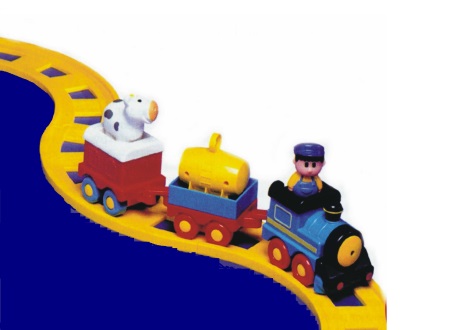                                     Муниципальное казенное дошкольное образовательное учреждение                                                    Тыргетуйский детский садЯнварь 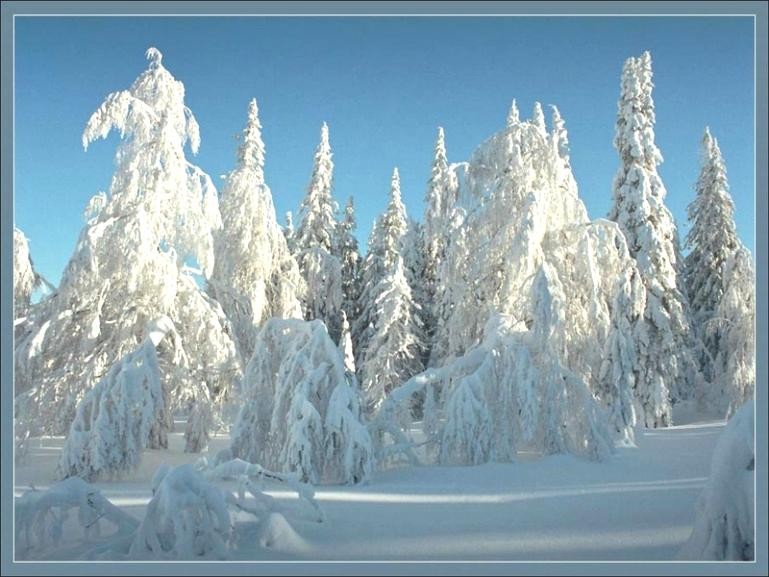 Январь – второй месяц зимы. Именно с него начинается новый календарный год. Народное название этого месяца – «просинец», которое он получил из-за появления островков синего неба после хмурого декабрьского небосклона. В народе говорят: «Январь – году начало, зиме середина», «Январь - ломонос: береги свой нос». Он считается самым морозным и ветреным месяцем в году. Существует много народных примет января, которые помогают предсказать природные явления, будущую погоду, урожай, какими ожидать предстоящие весну и лето.С Новым годом и Рождеством!Приметы о погоде в январеЕсли в первых числах января солнечно и тепло, то в первых числах мая будет холодно и ветрено.Если январь сухой, морозный, то лето грядет сухое и жаркое.Теплый январь – к поздней весне.Морозный январь - к метелям в феврале.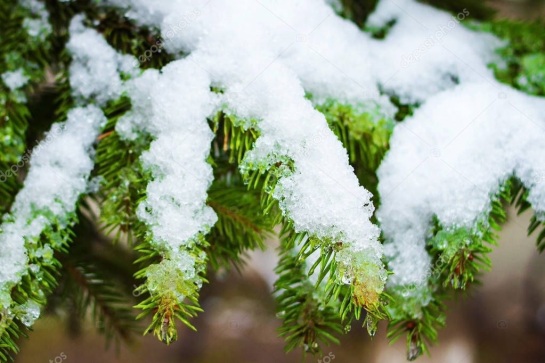 История новогодней елочки!Началось все с Петра Первого. Царский указ 1699 года изменил систему летоисчисления и перенес день «новолетия» с 1 сентября на 1 января. Горожанам предписывалось украшать дома и ворота хвоей сосновой, еловой или можжевеловой, а так же «чинить стрельбу из небольших пушек и ружей, пускать ракеты сколько у кого случится и зажигать огни». Сначала указ выполнялся неукоснительно, ведь сам государь контролировал его исполнение, а после смерти Петра I ѐлочную традицию сохранили только питейные заведения. Именно по ѐлкам, стоящим у ворот или на крышах, опознавали кабаки. Хвойные красавицы несли пост круглый год и уступали место своим сменщицам накануне следующего Нового года. Сложились даже пословицы и поговорки: «Идти под ѐлку»,«Ёлка чище метлы дом выметает». Вообще в сознании народа елка ассоциировалась с чертями, лешими и прочей нечистью («Венчали вокруг ели, а черти пели»). Поэтому в России первые рождественские ѐлки появились лишь в начале XIX века домах петербургских немцев, которые составляли едва ли не треть петербургского населения. Выходцы из Германии, для которых ѐлка была символом Рождества, не собирались отказываться от своих традиций. В конце 30-х рождественское дерево появилось при дворе государя Николай I, не без участия его немецкой супруги. Пример царской семьи оказался заразительным, и ѐлка проникла в дома столичной аристократии. Однако позволить себе рождественское чудо могли немногие — цена полностью украшенной ѐлки достигала заоблачных вершин! В состоятельных семьях в качестве ѐлочных украшений нередко использовали настоящие драгоценности и дорогие ткани. К концу столетия петербургская ѐлочная мода вышла за пределы столицы и распространилась на усадьбы и дома помещиков. Рождественская ѐлка считалась событием семейным, частным. Украшенная ѐлка «жила» всего несколько часов. По немецкой традиции дерево отдавали детям на разграбление. Ёлку валили на пол, снимали все съедобное и срывали игрушки.Но в 1914 году на волне антигерманских настроений в период Первой мировой войны было принято решение отказаться от этого заимствования. Затем, с приходом к власти большевиков началась активная борьба с «религиозными предрассудками». По вечерам накануне Рождества на улицах появлялись патрули, которые высматривали спрятанные в домах незаконные деревья, в школах вместо ѐлок проходили антирождественские вечера. А в детских журналах печатались такие стихи: «Только тот, кто друг попов, ѐлку праздновать  готов.  Мы  с  тобой  -  враги  попам, Рождества не надо нам!»Опала закончилась в 1935 году — партия приняла предложение члена ЦК ВКП (б) Павла Постышева организовать «к новомугоду детям хорошую ѐлку». На смену   Рождеству   пришел	Новыйгод. Поток деревьев сразу хлынул на рынки страны, украшенные ѐлки появились в учебных  заведениях  и на катках. Ёлка вышла «из подполья» как символ счастливого советского детства.Современная		ѐлка	— символ	семейного	торжества и сказки. Это символ праздника, для кого-то новогоднего, а для кого –то рождественского.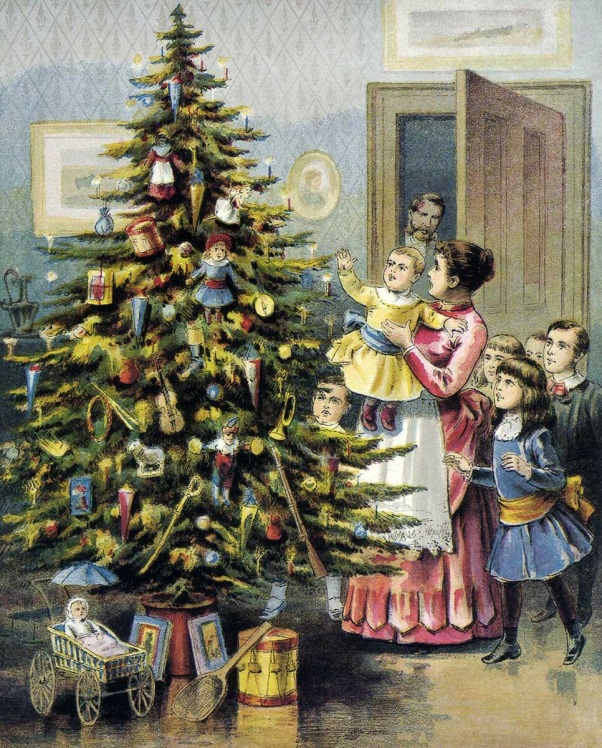 .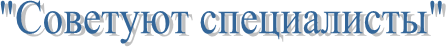 «Тренируем внимание у дошкольников»   В детстве человек получает колоссальный объем знаний о мире. Качество запоминаемой информации напрямую зависит от того, как протекают психические процессы в мозге ребенка. Поэтому занимаясь с дошкольником, нужно не только учить его писать, читать и считать, но и развивать его познавательные процессы (память, внимание, мышление, речь, восприятие, воображение). Формированию произвольного внимания и усидчивости следует уделять особое внимание при подготовке ребенка к школе.«Лабиринты»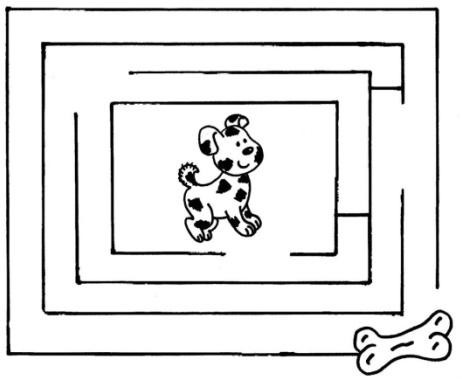 Это задание рекомендуется использовать на первых этапах работы с ребенком, так как оно направлено на формирование необходимых для любой деятельности качеств: концентрации и устойчивости внимания, умения планировать свою деятельность и осуществлять самоконтроль – в данном случае – не допустить «ошибочный ход». Само задание, форма его предъявления, как правило, вызывают интерес у детей.«Найди различия»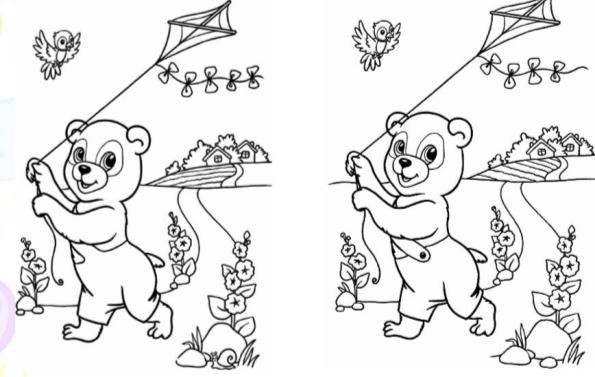 Ребенку предлагается картинка с изображением одного и того жеобъекта, отличающегося отдельными деталями. В зависимости от возраста ребенка количество отличий может увеличиваться от 2-3 до 5-6. В случае возникновения трудностей при рассматривании предъявленных объектов ребенку может быть оказана помощь: « Посмотри, что держит в лапках зайка?» и т.д.«Поиск парных изображений»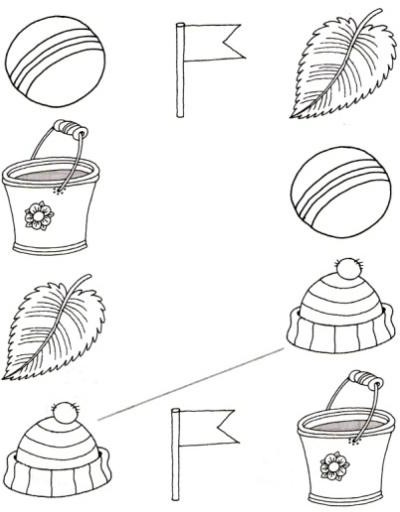 «Найди сходства»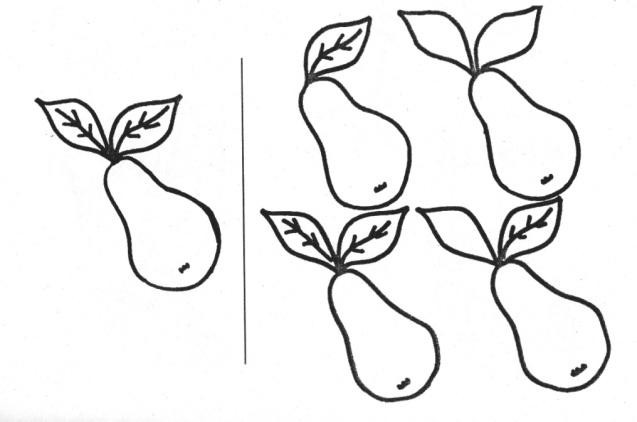 Фотоотчет за январь!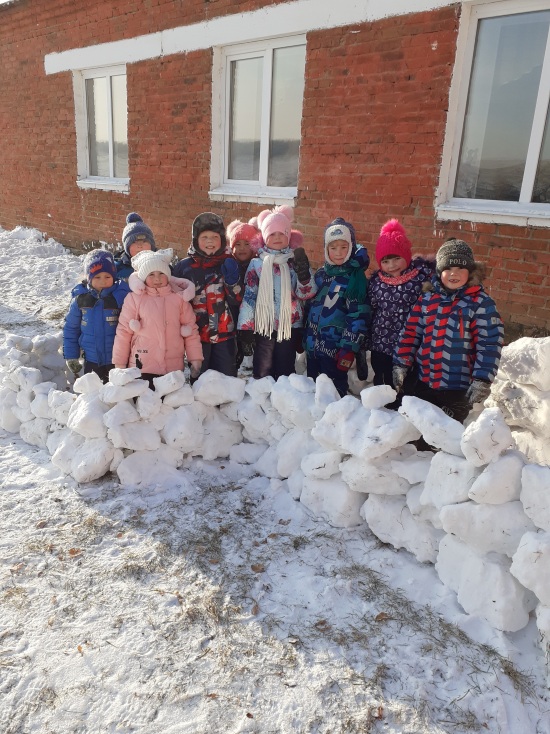 Строим крепость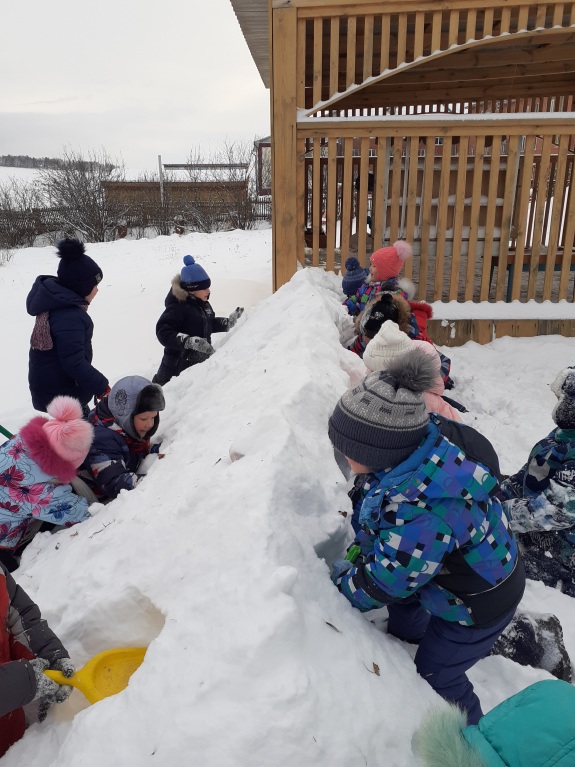 Роем туннель 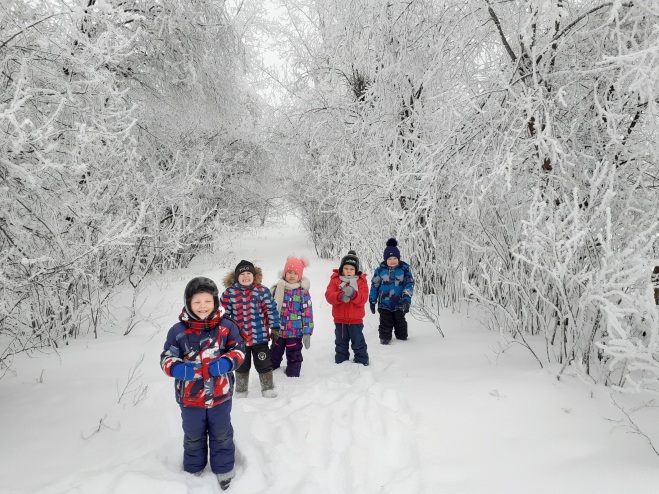 Прогулка в сад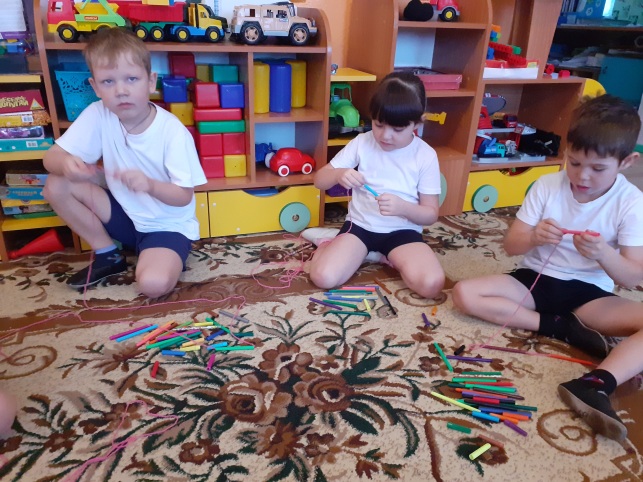 Делаем уличную гирлянду 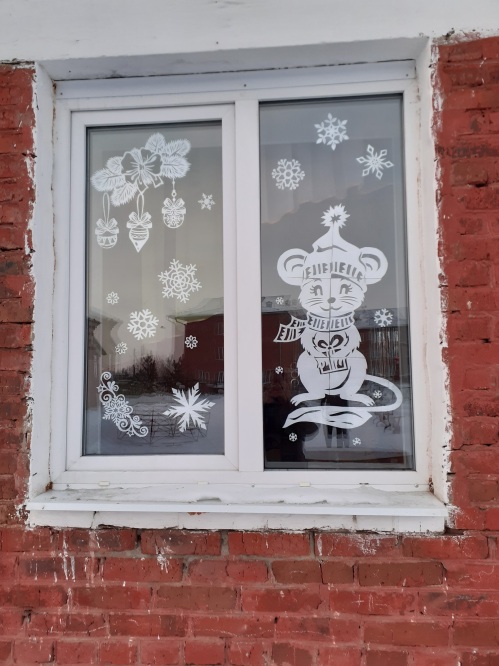 Украшаем окна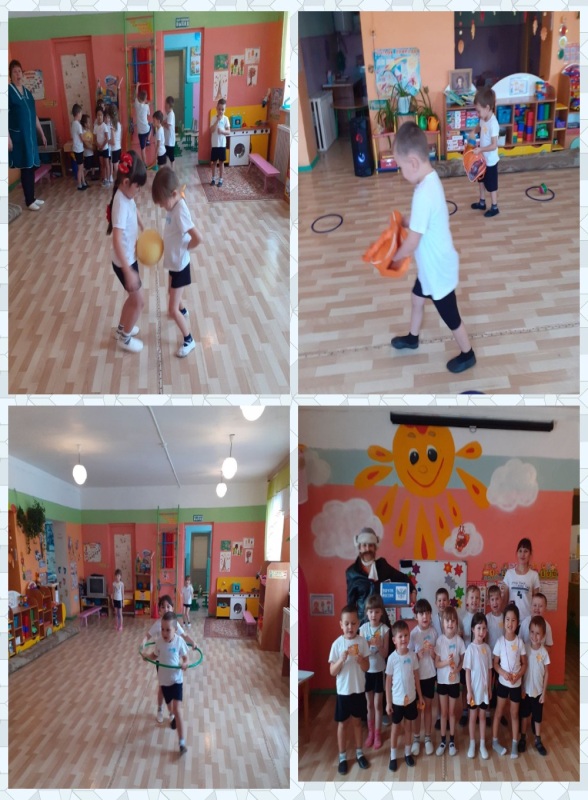 Спортивные состязанияСоветы Неболейки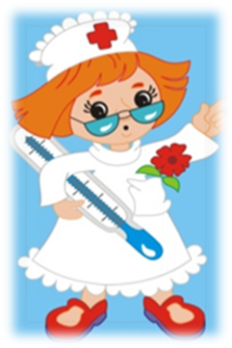 О пользе кислородных коктейлей Кислородный коктейль – это сок, фито раствор или любой другой напиток, насыщенный кислородом до состояния нежной воздушной пены.Его употребление компенсирует недостаток кислорода или, говоря медицинскими терминами - устраняет гипоксию. По влиянию на организм небольшая порция коктейля равнозначна полноценной лесной прогулке.Кислородный коктейль активизирует функции желудочно-кишечного тракта, нормализует микрофлору кишечника, а значит, улучшает пищеварительный процесс, ускоряет расщепление полезных веществ. Эти свойства коктейля способствуют излечению болезней желудка и кишечника, в том числе таких, как хронический гастрит с повышенной, нормальной и пониженной секреторной функцией, дизбактериоз.Коктейль помогает при функциональных нарушениях центральной нервной системы, вызванных эмоциональными и физическими перегрузками, стрессом, гипертонии, гипотонии. При регулярном употреблении коктейля повышается иммунитет и работоспособность.Употребляют коктейль для общего улучшения обменных процессов в организме. Коктейль помогает сконцентрироваться и улучшает память, усиливает иммунитет, нормализует сон, улучшает зрение. Употребление 1000 г. кислородного коктейля эквивалентно часовой прогулке в хвойном лесу.Применение кислородных коктейлей в оздоровительных целях способствует:•	Повышению сопротивляемости организма к вирусным и инфекционным заболеваниям.•	Активизации работы иммунной системы.•	Повышению работоспособности, увеличению физических и умственных возможностей человека.•	Активизации работы головного мозга.•	Снятию утомления и общей усталости. Кислородный коктейль практически не имеет противопоказаний. Его можно применять как для лечения пациентов с различными заболеваниями, так и у абсолютно здоровых людей. Наилучшее время приема кислородного коктейля - это 10-15 минут до очередного принятия пищи.Перед применением проконсультируйтесь со специалистом.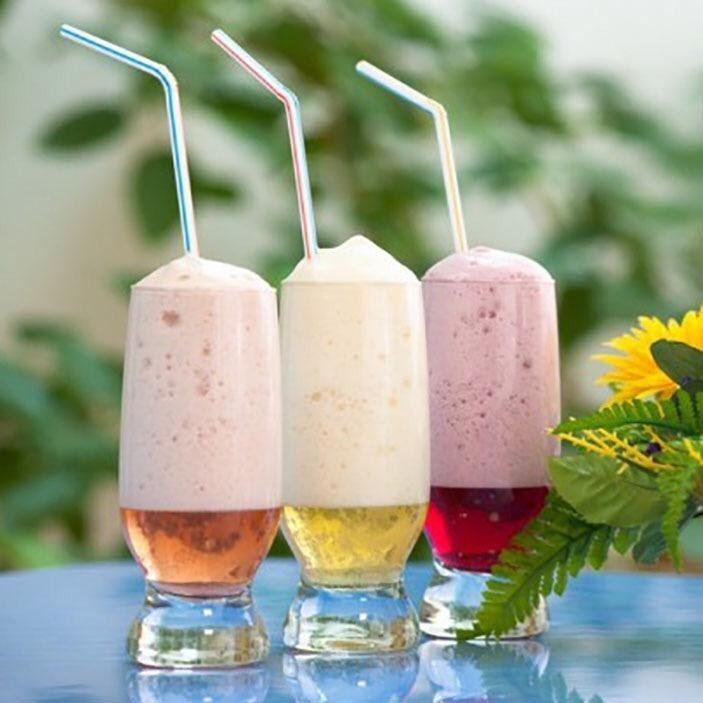 Интересная страничка«Найди 5 отличий»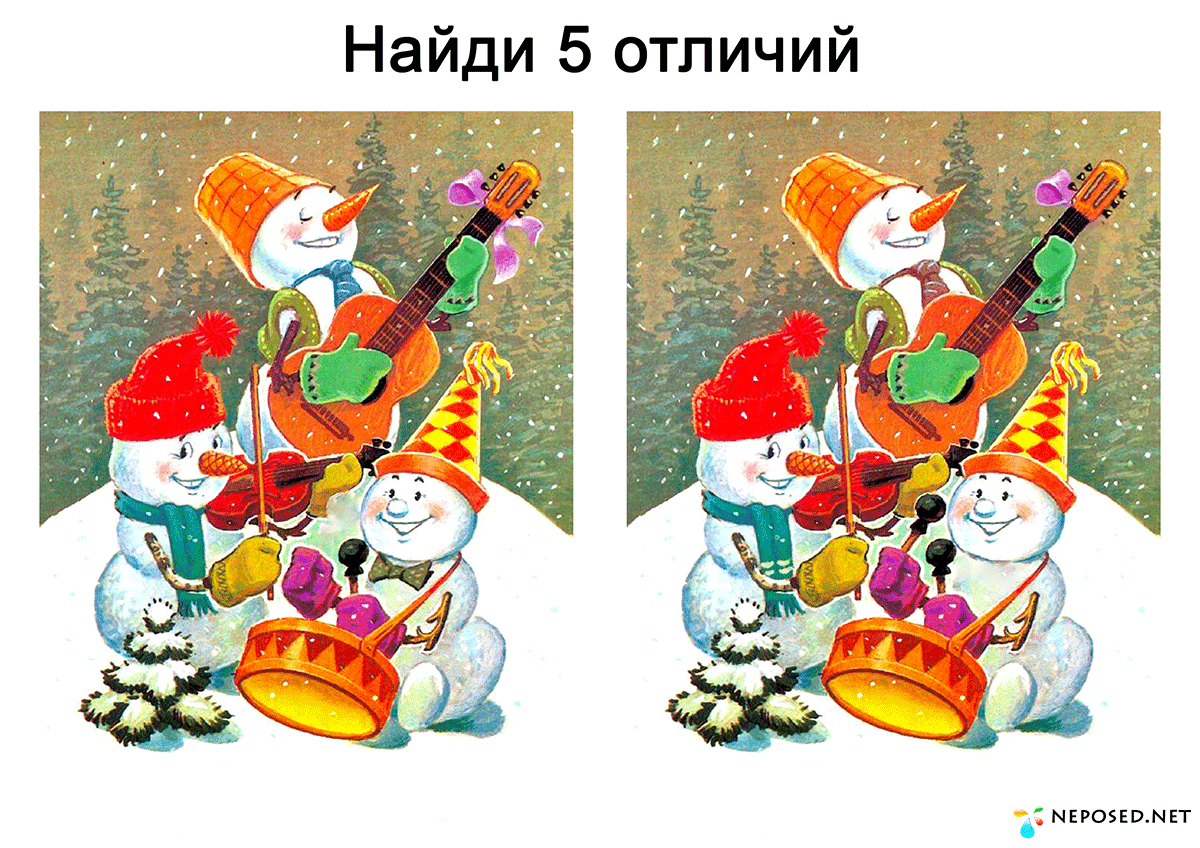 «Посчитай»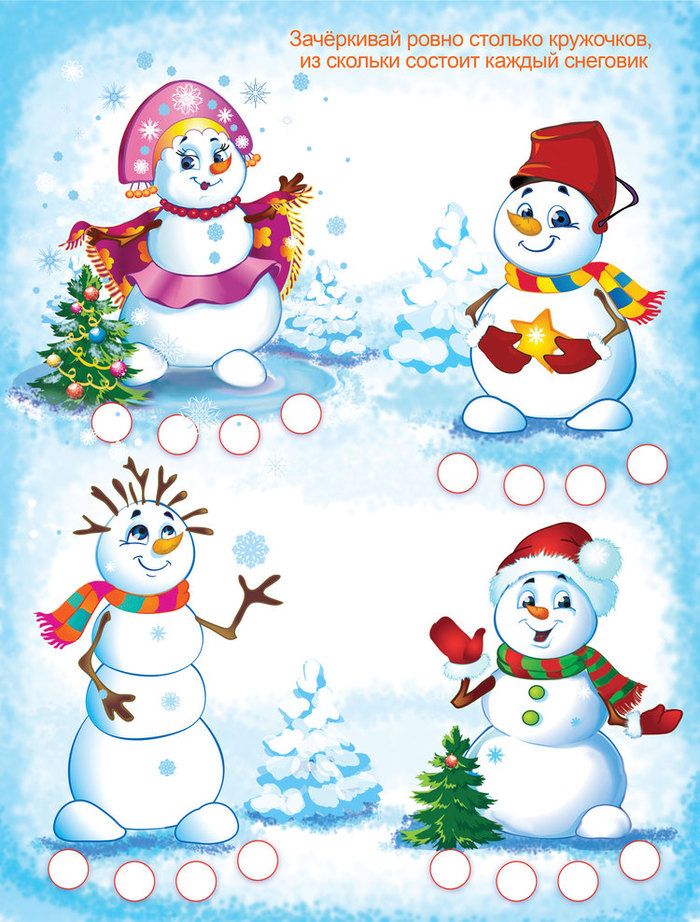 Именинники января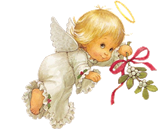 18 января  2015 года – Унешкин Рома29 января – Ильенко АлександраПоздравляем!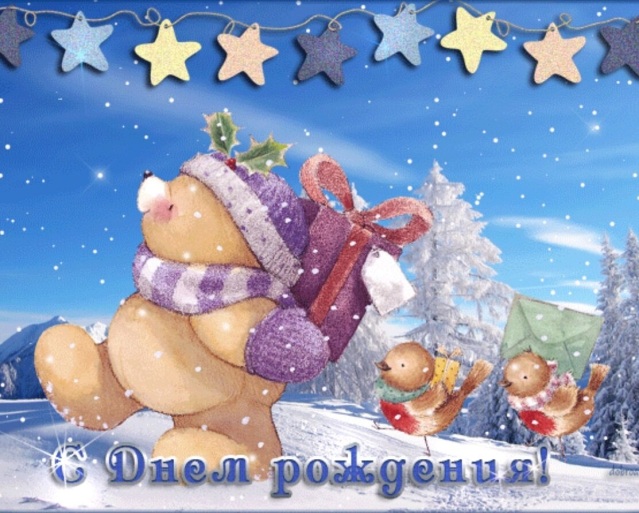 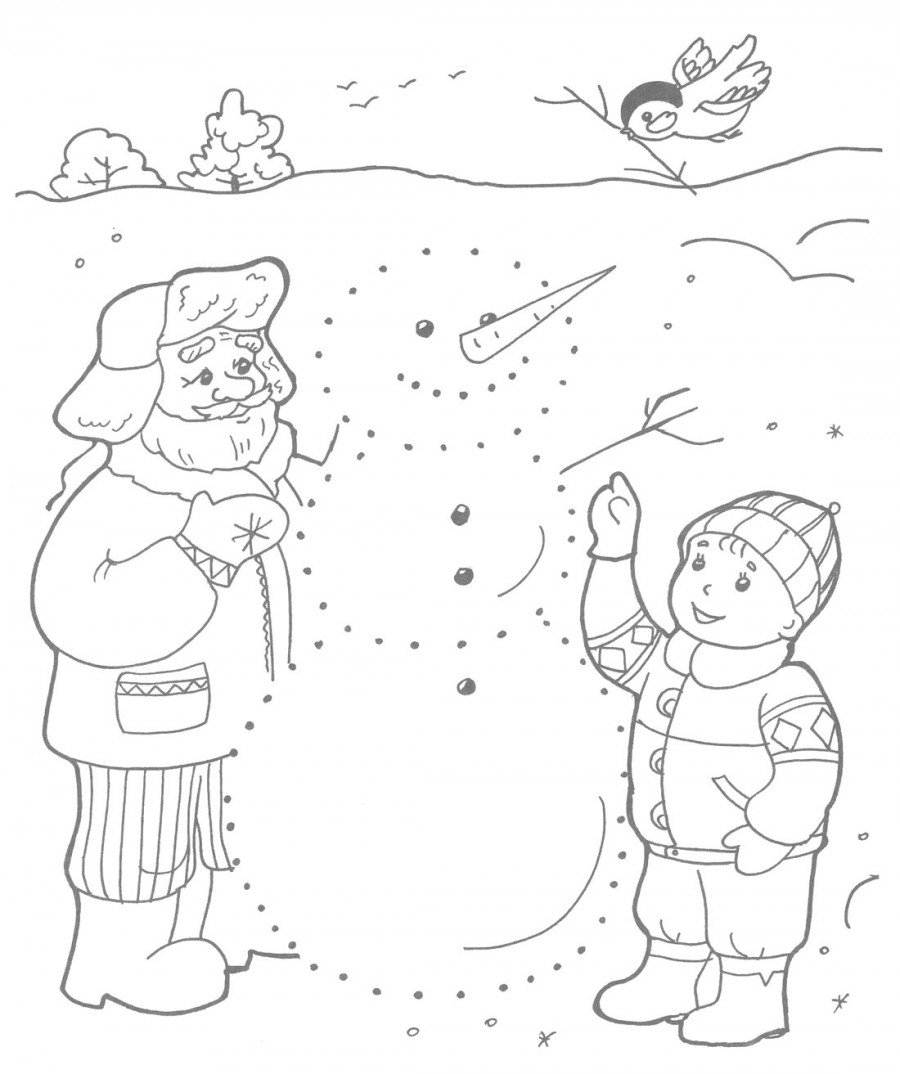 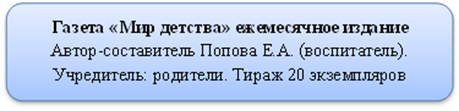 